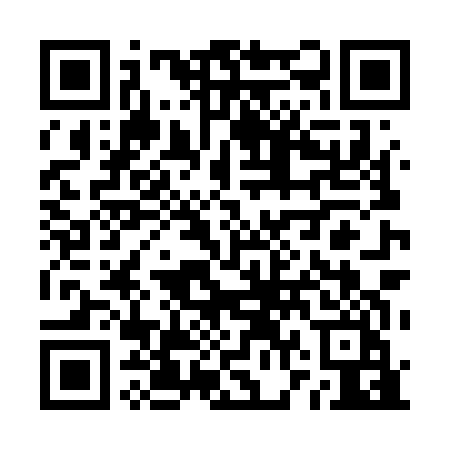 Prayer times for Candelaria Junction, Nevada, USAWed 1 May 2024 - Fri 31 May 2024High Latitude Method: Angle Based RulePrayer Calculation Method: Islamic Society of North AmericaAsar Calculation Method: ShafiPrayer times provided by https://www.salahtimes.comDateDayFajrSunriseDhuhrAsrMaghribIsha1Wed4:345:5512:504:387:459:062Thu4:335:5412:504:387:459:073Fri4:325:5312:504:397:469:084Sat4:305:5212:494:397:479:105Sun4:295:5112:494:397:489:116Mon4:275:5012:494:397:499:127Tue4:265:4912:494:397:509:138Wed4:255:4812:494:407:519:149Thu4:235:4712:494:407:529:1610Fri4:225:4612:494:407:539:1711Sat4:215:4512:494:407:549:1812Sun4:195:4412:494:407:559:1913Mon4:185:4312:494:417:569:2114Tue4:175:4212:494:417:569:2215Wed4:165:4112:494:417:579:2316Thu4:155:4112:494:417:589:2417Fri4:145:4012:494:417:599:2518Sat4:125:3912:494:428:009:2719Sun4:115:3812:494:428:019:2820Mon4:105:3712:494:428:029:2921Tue4:095:3712:494:428:029:3022Wed4:085:3612:494:428:039:3123Thu4:075:3612:504:438:049:3224Fri4:075:3512:504:438:059:3325Sat4:065:3412:504:438:069:3426Sun4:055:3412:504:438:069:3527Mon4:045:3312:504:448:079:3628Tue4:035:3312:504:448:089:3729Wed4:035:3212:504:448:099:3830Thu4:025:3212:504:448:099:3931Fri4:015:3112:514:458:109:40